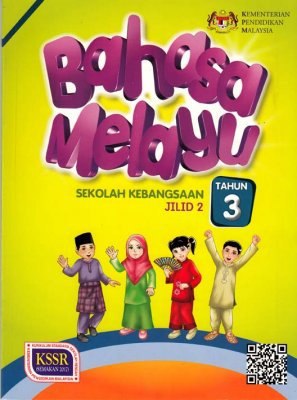 #MEMERLUKAN RPH LENGKAP UNTUK SETAHUN DAN BORANG TRANSIT PBD?#RPH2024/2025 coming soon on FEB 2024.Sila order melalui website (Autosent by EMAIL): https://rphsekolahrendah.com   @ PM: 017- 4991 336 (WhatsApp link: https://wa.me/60174991336 )TELEGRAM (FREE RPT & DSKP): https://telegram.me/RPTDSKPSekolahRendahFB Group (FREE RPT): https://www.facebook.com/groups/freerpt/FB Page (Contoh RPH): https://www.facebook.com/RozaYusAcademy/Instagram: https://www.instagram.com/rozayus.academy/ Tiktok: https://www.tiktok.com/@rphrozayus *UP: Diizinkan mana-mana website untuk share tanpa membuang maklumat yang disampaikan oleh Rozayus AcademyMINGGUTEMA / UNITSTANDARDKANDUNGANSTANDARDPEMBELAJARANSTANDARDPEMBELAJARANCATATANM 1MINGGU ORIENTASIMINGGU ORIENTASIMINGGU ORIENTASIMINGGU ORIENTASIMINGGU ORIENTASIM 2TEMA 1KEKELUARGAANUnit 1Keluarga Cergas1.1 Mendengar dan memberikan respons2.1 Asas membaca danMemahami3.1 Asas menulis.4.1 Mengaplikasikan unsur keindahan dan kesantunan bahasa dalam bahan sastera5.1 Memahami fungsi dan menggunakan golongan kata mengikut konteks.1.1.1 Mendengar, mengecam sebutan, memahami, dan menyebut dengan betul dan tepat;(i) ayat tunggal2.1.1 Membaca dengan sebutan yang betul dan intonasi yang sesuai;(i) ayat tunggal dan ayat majmuk3.1.1 Menulis secara mekanis menggunakan tulisan berangkai dalam bentuk;(i) huruf4.1.1 Bercerita dengan menggunakan gaya bahasa yang indah dan santun;(i) simpulan Bahasa5.1.1 Memahami dan menggunakan golongankata nama mengikut konteks;(i) kata nama am(ii) kata nama khasSistem Bahasa:-kata nama- frasa dan ayat-imbuhan awalan dan akhiran-ayat tunggalEMK:-kreativiti dan inovasi-TMK –belajar melalui TMKSistem Bahasa:-kata nama- frasa dan ayat-imbuhan awalan dan akhiran-ayat tunggalEMK:-kreativiti dan inovasi-TMK –belajar melalui TMKM 2PKJRTEMA 1:Pengangkutan darat1.1 Kenderaan persendirian, kenderaan awam, kenderaan berat dan jenteraHP PKJR:1.1.1 Menamakan kenderaan persendirian, kenderaan awam, kenderaan berat dan jentera yang diketahuiPKJRBAM m/s 1-Aktiviti 1PKJRBAM m/s 1-Aktiviti 1MINGGUTEMA / UNITSTANDARDKANDUNGANSTANDARDPEMBELAJARANSTANDARDPEMBELAJARANCATATANM 3M 4TEMA 1 :KEKELUARGAANUNIT 2 :Kejayaan keluargaPENDIDIKAN SIVIKBULAN: MACTEMA: BERTANGGUNGJAWAB1.1 Mendengar dan memberikan respons2.1 Asas membaca danMemahami3.1 Asas menulis.4.1 Mengaplikasikan unsur keindahan dan kesantunan bahasa dalam bahan sastera5.1 Memahami fungsi dan menggunakan golongan kata mengikut konteks.1.1.1 Mendengar, mengecam sebutan, memahami, dan menyebut dengan betul dan tepat; (ii) ayat majmuk2.1.1 Membaca dengan sebutan yang betul dan intonasi yang sesuai (ii) perenggan   3.2.1 Membina dan menulis: (i)  Ayat 4.1.1 Bercerita dengan menggunakan gaya bahasa yang indah dan santun;(i) simpulan Bahasa5.1.1 Memahami dan menggunakan golongankata nama mengikut konteks;(iii) kata ganti nama5.1.1 Memahami dan menggunakan golongan kata nama mengikut konteks: (iv) Penjodoh bilanganKB-Mengecam,Mengenal Pasti,Membandingbezakan,Menghubungkaitkan,Menjanakan IdeaKP – MuzikPembelajaran Masteri/PembelajaranKonstruktivisme –BerceritaEMK-Nilai Murni –Hormat-Menghormati,Bersyukur, Kerjasama,Kebersihan Fizikal DanMental, Kasih Sayang,Hemah TinggiKB-Mengecam,Mengenal Pasti,Membandingbezakan,Menghubungkaitkan,Menjanakan IdeaKP – MuzikPembelajaran Masteri/PembelajaranKonstruktivisme –BerceritaEMK-Nilai Murni –Hormat-Menghormati,Bersyukur, Kerjasama,Kebersihan Fizikal DanMental, Kasih Sayang,Hemah TinggiM 3M 4PKJRTEMA 1:Pengangkutan darat1.1 Kenderaan persendirian, kenderaan awam, kenderaan berat dan jenteraHP PKJR:1.1.3 Menyatakan tindakan yang perlu dilakukan sekiranya kenderaan :• laju                          • mengundur• menghampiri        • membelokPKJRBAM m/s 2-3-Aktiviti 2BAM m/s 4-5-Aktiviti 3PKJRBAM m/s 2-3-Aktiviti 2BAM m/s 4-5-Aktiviti 3M 5CUTI PERAYAAN – HARI RAYA AIDILFITRICUTI PERAYAAN – HARI RAYA AIDILFITRICUTI PERAYAAN – HARI RAYA AIDILFITRICUTI PERAYAAN – HARI RAYA AIDILFITRICUTI PERAYAAN – HARI RAYA AIDILFITRIMINGGUTEMA / UNITSTANDARDKANDUNGANSTANDARDPEMBELAJARANCATATANM 6-7TEMA 1 :KELUARGA PENYAYANGUNIT 3:Kenangan manis1.1 Mendengar dan  memberikan respons2.1 Asas membaca dan memahami3.1 Asas menulis5.1   Memahami fungsi dan menggunakan golongan katamengikut konteks1.1.1 Mendengar, mengecam sebutan, memahami, dan menyebut dengan betul dan tepat;(i) ayat tunggal       (ii) ayat majmuk2.1.1 Membaca dengan sebutan yang betul dan intonasi yang sesuai;(iii) petikan3.2.1 Membina dan menulis: (ii) Perenggan5.1.2 Memahami dan menggunakan kata kerja mengikut konteks: (i) Kata kerja aktif transitif dan tak transitif, 5.1.2 Memahami dan menggunakan kata kerja mengikut konteks: (ii) Kata kerja pasifSistem Bahasa:- ayat perintah-Diftong, vokalberganding- Penjodoh bilangan- Frasa nama- Frasa kerja- Frasa adjektif- kata nama am hidup bukan manusiaKosa kataEMK:-kreativiti dan inovasi-TMK –belajar melalui TMKM 6-7PKJRTEMA 2:Persekitaran Jalan Raya2.1 Jenis-jenis jalan rayaHP PKJR:2.1.3 Menjelaskan had laju kenderaan yang bergerak di setiap jenis jalan.PKJRBAM m/s 6-Aktiviti 4MINGGUTEMA / UNITSTANDARDKANDUNGANSTANDARDPEMBELAJARANCATATANM 8TEMA 2KESIHATAN DAN KEBERSIHANUnit 4Saya sihat dan bertenagaPENDIDIKAN SIVIK (APRIL)TEMA: KEGEMBIRAAN1.1 Mendengar dan memberikan respons 2.1 Asas membaca dan memahami3.1 Asas menulis 5.1 Memahami fungsi dan menggunakan golongan kata mengikut konteks1.1.2 Mendengar, memahami dan memberikan respons terhadap(i) suruhan dan permintaan, dan (ii) silaan dan larangan2.1.2 Membaca dengan sebutan yang betul, intonasi yang sesuai, dan memahami:(i) pelbagai jenis ayat,(ii) perenggan(iii) petikan3.2.1 Membina dan menulis: (i) ayat,5.1.3 Memahami dan menggunakan kata adjektif mengikut konteks: (i) jarak(ii) perasaanEMK: Nilai Murni :  Hemah Tinggi, Rasional, Berdikari, Kasih Sayang, Menjaga Kebersihan DiriKontekstual - Menghubung kaitBCB - Mencatat NotaKonstruktivisme - Menghubung kait, MenerangkanPM - AmaliKP -  InterpersonalKB : Menganalisis, Membanding Beza, Menjana Idea, Membuat Gambaran Mental, MenaakulM 8PKJRTEMA 2:Persekitaran Jalan Raya2.2 Prasarana jalan rayaHP PKJR:2.2.3 Mendefinisi dan mengenal pasti perabot jalan raya:• Pagar                   • Lampu jalan          • Rel hadang         • Pasu bunga          • Batas kebunPKJRBAM m/s 7-Aktiviti 5MINGGUTEMA / UNITSTANDARDKANDUNGANSTANDARDPEMBELAJARANCATATANM 9-10TEMA 2KESIHATAN DAN KEBERSIHANUnit 5Kebersihan tanggungjawab bersamaM9PENDIDIKAN SIVIK (MEI)TEMA:KASIH SAYANG1.1 Mendengar dan memberikan respons2.1 Asas membaca dan memahami3.2 Asas menulis4.1 Mengaplikasikan unsur keindahan dan kesantunan bahasa dalam bahan sastera.5.1 Memahami fungsi dan menggunakan golongan kata mengikut konteks1.1.2 Mendengar, memahami dan memberikan respons terhadap: (ii) silaan dan larangan.2.1.2 Membaca dengan sebutan yang betul, intonasi yang sesuai, dan memahami: (i) pelbagai jenis ayat, (ii) perenggan3.2.1 Membina dan menulis: (ii) perenggan.4.1.1 Bercerita dengan menggunakan gaya bahasa yang indah dan santun: (ii) bandingan semacam,5.1.3 Memahami dan menggunakan kata adjektif mengikut konteks(iii) pancaindera.EMK: Nilai murni :  Kebersihan Diri, Kebersihan, Kebersihan Persekitaran, RasionalKontekstual – MengalamiBCB – Membuat RujukanKonstruktivisme – Menerangkan, Verbal-Linguistik, MenerokaKP -  InterpersonalKB : Menghubung Kait, Menganalisis, Menjana Idea, MengecamM 9-10PKJRTEMA 2:Persekitaran Jalan Raya2.2 Prasarana jalan rayaHP PKJR:2.2.4 Menerangkan kegunaann perabot jalan raya dan impaknya terhadap keselamatan pengguna jalan rayaPKJRBAM m/s 8-Aktiviti 6M 9-10PKJRTEMA 2:Persekitaran Jalan Raya2.3 Isyarat keselamatan jalanHP PKJR:2.3.2 Menerangkan urutan dan fungsi lampu isyaratPKJRBAM m/s 9-Aktiviti 7MINGGUTEMA / UNITSTANDARDKANDUNGANSTANDARDPEMBELAJARANCATATANM 11TEMA 2KESIHATAN DAN KEBERSIHANUnit 6Minda positif badan aktif1.1 Mendengar dan memberikan respons2.1 Asas membaca dan memahami3.2 Menulis perkataan, frasa, dan ayat yang bermakna.5.1 Memahami fungsi dan menggunakan golongan kata mengikut konteks.1.1.3 Mendengar, mentafsir dan memberikan respons terhadap: (i) soalan bertumpu,2.1.2 Membaca dengan sebutan yang betul, intonasi yang sesuai, dan memahami(iii) petikan.3.2.2 Menghasilkan jawapan pemahaman berdasarkan soalan: (i) bertumpu,5.1.4 Memahami dan menggunakan kata tugas mengikut konteks: (ii) kata sendi nama, (iii) kata arah,EMK: Nilai murni :  Rasional, Yakin Diri, Kebersihan Fizikal, Keberanian, BerdikariKontekstual – Mengaplikasi, Menghubung KaitKP -  InterpersonalKB : Mengesan Kecenderungan, Menyesuaikan, Menghubung Kait, Mensintesis, Membuat UrutanM 11PKJRTEMA 2:Persekitaran Jalan Raya2.3 Isyarat keselamatan jalanHP PKJR:2.3.3 Mengenal pasti tanda isyarat dan fungsinya untuk meningkatkan keselamatan pejalan kaki.PKJRBAM m/s 10-Aktiviti 8CUTI PENGGAL 1, SESI 2024/2025KUMPULAN A: 24.05.2024 - 02.06.2024, KUMPULAN B: 25.05.2024 - 02.06.2024CUTI PENGGAL 1, SESI 2024/2025KUMPULAN A: 24.05.2024 - 02.06.2024, KUMPULAN B: 25.05.2024 - 02.06.2024CUTI PENGGAL 1, SESI 2024/2025KUMPULAN A: 24.05.2024 - 02.06.2024, KUMPULAN B: 25.05.2024 - 02.06.2024CUTI PENGGAL 1, SESI 2024/2025KUMPULAN A: 24.05.2024 - 02.06.2024, KUMPULAN B: 25.05.2024 - 02.06.2024CUTI PENGGAL 1, SESI 2024/2025KUMPULAN A: 24.05.2024 - 02.06.2024, KUMPULAN B: 25.05.2024 - 02.06.2024MINGGUTEMA / UNITSTANDARDKANDUNGANSTANDARDPEMBELAJARANCATATANM 11-12TEMA 2KESIHATAN DAN KEBERSIHANUnit 6Minda positif badan aktif1.1 Mendengar dan memberikan respons2.1 Asas membaca dan memahami3.2 Menulis perkataan, frasa, dan ayat yang bermakna.5.1 Memahami fungsi dan menggunakan golongan kata mengikut konteks.1.1.3 Mendengar, mentafsir dan memberikan respons terhadap: (i) soalan bertumpu,2.1.2 Membaca dengan sebutan yang betul, intonasi yang sesuai, dan memahami(iii) petikan.3.2.2 Menghasilkan jawapan pemahaman berdasarkan soalan: (i) bertumpu,5.1.4 Memahami dan menggunakan kata tugas mengikut konteks: (ii) kata sendi nama, (iii) kata arah,EMK: Nilai murni :  Rasional, Yakin Diri, Kebersihan Fizikal, Keberanian, BerdikariKontekstual – Mengaplikasi, Menghubung KaitKP -  InterpersonalKB : Mengesan Kecenderungan, Menyesuaikan, Menghubung Kait, Mensintesis, Membuat UrutanM 11-12PKJRTEMA 2:Persekitaran Jalan Raya2.4 Aliran lalu lintasHP PKJR:2.4.1 Mengenalpasti arah lalu lintasPKJRBAM m/s 11-Aktiviti 9MINGGUTEMA / UNITSTANDARDKANDUNGANSTANDARDPEMBELAJARANCATATANM 13TEMA 3:KESELAMATANUnit 7Keselamatan di Rumah1.1 Mendengar dan memberikan respons2.1 Asas membaca dan memahami3.2  Menulis perkataan, frasa, dan ayat yang bermakna
4.1 Mengaplikasikan unsur keindahan dan kesantunan bahasa dalam bahan sastera5.1 Memahami fungsi dan menggunakan golongan kata mengikut konteks.1.1.3 Mendengar, mentafsir dan memberikan respons terhadap: (i) soalan bertumpu, dan(ii) soalan bercapah.2.1.1 Membaca dengan sebutan yang betul dan intonasi yang sesuai: (i) ayat tunggal dan ayat majmuk, (ii) perenggan, dan (iii) petikan.3.2.2 Menghasilkan jawapan pemahaman berdasarkan soalan: (i) bertumpu, dan (ii) bercapah.4.1.1 Bercerita dengan menggunakan gaya bahasa yang indah dan santun: (i) simpulan bahasa, (ii) bandingan semacam, dan  (iii) perumpamaan.5.1.4	Memahami dan menggunakan kata tugas mengikut konteks: (i) kata hubung, (ii) kata sendi nama, (iii) kata arah, (iv) kata tanya, (v) kata perintah, (vi) kata seru, (vii) kata pemeri, (viii) kata penguat, (ix) kata nafi, (x) kata bantu, dan (xi) kata bilangan.EMK :Nilai Murni – Bertanggungjawab, kreativiti,kasih sayang, keselamatan,KB :Menaakul,Mengenal pasti,Mensintesis,Menghubung kait,Mengenal pastiStrategi pdp:KonstruktivismeKonstekstual KP :Verbal LinguistikBCB :Membuat rujukan dengan bacaan intensifM 13PKJRTEMA 2:Persekitaran Jalan Raya2.4 Aliran lalu lintasHP PKJR:2.4.2 Memberi penerangan tentang isyarat keselamatan jalan yang mengawal aliran lalu lintas.PKJRBAM m/s 12-Aktiviti 10 MINGGUTEMA / UNITSTANDARDKANDUNGANSTANDARDPEMBELAJARANCATATANM 14TEMA 3:KESELAMATANUnit 7Keselamatan di Rumah1.1 Mendengar dan memberikan respons2.1 Asas membaca dan memahami3.2  Menulis perkataan, frasa, dan ayat yang bermakna
4.1 Mengaplikasikan unsur keindahan dan kesantunan bahasa dalam bahan sastera5.1 Memahami fungsi dan menggunakan golongan kata mengikut konteks.1.1.3Mendengar, mentafsir dan memberikan respons terhadap: (i) soalan bertumpu, dan(ii) soalan bercapah.2.1.1	Membaca dengan sebutan yang betul dan intonasi yang sesuai: (i) ayat tunggal dan ayat majmuk, (ii) perenggan, dan (iii) petikan.3.2.2	Menghasilkan jawapan pemahaman berdasarkan soalan: (i) bertumpu, dan (ii) bercapah.4.1.1	Bercerita dengan menggunakan gaya bahasa yang indah dan santun: (i) simpulan bahasa, (ii) bandingan semacam, dan (iii) perumpamaan.5.1.4	Memahami dan menggunakan kata tugas mengikut konteks: (i) kata hubung, (ii) kata sendi nama, (iii) kata arah, (iv) kata tanya, (v) kata perintah, (vi) kata seru, (vii) kata pemeri, (viii) kata penguat, (ix) kata nafi, (x) kata bantu, dan (xi) kata bilangan.EMK :Nilai Murni – Bertanggungjawab, kreativiti,kasih sayang, keselamatan,KB :Menaakul,Mengenal pasti,Mensintesis,Menghubung kait,Mengenal pastiStrategi pdp:Konstruktivisme(Menerangkan)Konstekstual (Menghubung kait)KP :Verbal LinguistikBCB :Membuat rujukan dengan bacaan intensifM 14PKJRTEMA 2:Persekitaran Jalan Raya2.4 Aliran lalu lintasHP PKJR:2.4.2 Memberi penerangan tentang isyarat keselamatan jalan yang mengawal aliran lalu lintas.PKJRBAM m/s 12-Aktiviti 10 (2x)MINGGUTEMA / UNITSTANDARDKANDUNGANSTANDARDPEMBELAJARANCATATANM 15TEMA 3:KESELAMATANUnit 8Rekreasi selamat1.2	Bertutur untuk menyampaikan maklumat dan idea bagi pelbagai tujuan2.2	Membaca, memahami dan menaakul bahan grafik dan bukan grafik3.2	Menulis perkataan, frasa, dan ayat yang bermakna5.1	Memahami fungsi dan menggunakan golongan kata mengikut konteks1.2.1	Bertutur untuk menjelaskan dan menilai sesuatu perkara secara bertatasusila mengikut konteks.2.2.1	Membaca, memahami dan mengecam: (i) maksud kosa kata, (ii) idea utama dan idea sampingan, dan (iii) idea keseluruhan.3.2.3	Membanding bezakan dan mencatat maklumat tentang sesuatu perkara.5.1.4	Memahami dan menggunakan kata tugas mengikut konteks: (i) kata hubung, (ii) kata sendi nama, (iii) kata arah, (iv) kata tanya, (v) kata perintah, (vi) kata seru, (vii) kata pemeri, (viii) kata penguat, (ix) kata nafi, (x) kata bantu, dan (xi) kata bilangan.EMK: Nilai murni :  Rasional,Keberanian,Prihatin,BerdisiplinKP: InterpersonalBCB :  Bacaan intensif,Mencatat nota Strategi pdp: Konstruktivisme (Menilai dan menafsir) KB : Menjana idea,Menganalisis,Membanding beza, Mengecam , Mengenal pasti,M 15PKJRTEMA 3Peraturan danundang-undangjalan raya3.1 Mengetahui tentangperaturan danundang-undangjalan raya sertamenggunakannyaHP PKJR3.1.3 Menyatakan perbezaan antara peraturan dengan undang-undang jalan rayaPKJRBAM m/s 13-Aktiviti 11MINGGUTEMA / UNITSTANDARDKANDUNGANSTANDARDPEMBELAJARANCATATANM 16-17TEMA 3:KESELAMATANUnit 9Alatan keselamatanPENDIDIKAN SIVIK (JUN)TEMA:HORMAT-MENGHORMATI1.2 Bertutur untuk menyampaikan maklumat dan idea bagi pelbagai tujuan2.2 Membaca, memahami dan menaakul bahan grafik dan bukan grafik.3.2 Menulis perkataan, frasa, dan ayat yang bermakna4.2 Menghayati keindahan dan kesantunan bahasa dalam bahan sastera5.1 Memahami fungsi dan menggunakan golongan kata mengikut konteks1.2.2  Menjelaskan dan membanding beza maklumat tersurat dengan menggunakan idea yang kritis dan kreatif.2.2.1  Membaca, memahami dan mengecam: (i) maksud kosa kata, (ii) idea utama dan idea sampingan, dan (iii) idea keseluruhan3.2.4 Menulis sesuatu yang diimlakkan: (i) ayat.4.2.1  Melafazkan pantun yang mengandungi bahasa yang indah dan menjelaskan maksud.5.1.4 Memahami dan menggunakan kata tugas mengikut konteks;(i) kata hubung                  (ii) kata sendi nama(iii) kata arah                     (iv) kata tanya(v) kata perintah               (vi) kata seru(vii) kata pemeri               (viii) kata penguat(ix) kata nafi                      (x) kata bantu(xi) kata bilanganStrategi P&P :KB :   membanding bezaKP : interpersonallEMK:Nilai Murni :  RasionalKB  : MengitlakBCB  : Bacaan imbasan dan luncuranEMK:Nilai Murni :  RasionalKB :  MengecamBCB : Mendengar dengan cekapnyaEMK:Nilai Murni :  MenghargaiPKJRTEMA 3Peraturan danundang-undangjalan raya3.1 Mengetahui tentangperaturan danundang-undangjalan raya sertamenggunakannyaHP PKJR3.1.3 Menyatakan perbezaan antara peraturan dengan undang-undang jalan rayaBAM m/s 14-Aktiviti 12PKJRTEMA 4Tingkah laku pejalan kaki4.1 Sokongan daripada orang dewasaHP PKJR4.1.1 Menerangkan bahawa berjalan di jalan raya atau berdekatan jalan raya adalah lebih selamat apabila bersama-sama orang dewasa PKJRBAM m/s 15-Aktiviti 13MINGGUTEMA / UNITSTANDARDKANDUNGANSTANDARDPEMBELAJARANCATATANM 18-19TEMA 4 :PerpaduanUnit 10Tajuk : Toleransi Kukuhkan Perpaduan1.2 Bertutur untuk menyampaikan maklumat dan idea bagi pelbagai tujuan. 2.3 Membaca dan mengapresiasi karya sastera dan bukan sastera.3.3  Menghasilkan penulisan5.1 Memahami fungsi dan menggunakan golongan kata mengikut konteks.1.2.3 Bersoal jawab untuk mendapatkan dan menyampaikan maklumat2.3.1 Membaca, mengenal pasti, dan menerangkan kandungan teks daripada bahan bukan satera dan bahan sastera;(i)	label3.3.1 Menghasilkan kerangka dan penulisan karangan naratif dan bukan naratif secara;(i)	berpandu5.1.4 Memahami dan menggunakan kata tugas mengikut konteks;(iv) kata tanya(x)  kata bantu(xi) kata bilanganEMK: nilai murni :  Hormat-menghormati, kerjasamaKP: Verbal linguistik, kembangkan idea dengan persekitaranBCB : Kemahiran membaca , kemahiran menulis,  mendengar dengan berkesanStrategi pdp: Pembelajaran masteri KB : Menghubung kait, mengecam, menjana idea.M 18-19PKJRTEMA 4Tingkah laku pejalan kaki4.3 Tahap kebolehlihatan pejalan kakiHP PKJR4.3.1 Pelajar menerangkan keadaan cuaca tertentu dan pencahayaan dapat memberikan kesan kepada pejalan kaki.PKJRBAM m/s 16-Aktiviti 14M 18-19PKJRTEMA 4Tingkah laku pejalan kaki4.4 Melintas denganselamat4.4.1 Mengenal pasti dan menerangkan bahagian-bahagian persekitaran jalan raya yang dapat meningkatkan keselamatan sewaktu melintas•	Lintasan pejalan kaki•	Lintasan pejalan kaki berisyarat•	JejantasBAM m/s 17-Aktiviti 15MINGGUTEMA / UNITSTANDARDKANDUNGANSTANDARDPEMBELAJARANCATATANM 20TEMA 4 :PERPADUANUNIT 11Tajuk :  Hormat-menghormatiBudaya KitaPENDIDIKAN SIVIK (JULAI)TEMA: BERTANGGUNGJAWAB1.1 Mendengar dan memberikan respons2.3 Membaca dan mengapresiasi karya sastera dan bukan sastera3.3 Menghasilkan penulisan 4.2 Menghayati keindahan dan kesantunan bahasa dalam bahan sastera.5.2 Memahami dan menggunakan pembentukan kata mengikut konteks.1.1.2 Mendengar, memahami dan memberikan respons terhadap;(i) suruhan dan permintaan2.3.1 Membaca, mengenal pasti, dan menerangkan kandungan teks daripada bahan bukan satera dan bahan sastera;(ii) manual3.3.1 Menghasilkan kerangka dan penulisan karangan naratif dan bukan naratif secara;(ii) separa berpandu4.2.2 Menyanyikan lagu mengikut irama lagu kanak-kanak dan lagu rakyat serta menjelaskan maksud bahasa yang indah dalam lirik lagu.5.2.1 Memahami dan menggunakan kata mengikut konteks;(ii) kata berimbuhan awalan.EMK: nilai murni :  baik hati, semangat bermasyarakat, hormat-menghormati, hemah tinggi, tanggungjawab.KP: Intrapersonal, logik muzikBCB :  Mendengar dengan berkesan, bacaan intensif, kemahiran menulis, visual, auditori Strategi pdp: kembangkan idea dengan persekitaran.KB : Mengecam, menilai, menjana idea, mengelas.M 20PKJRTEMA 4Tingkah laku pejalan kaki4.4 Melintas denganselamatHP PKJR4.4.1 Mengenal pasti dan menerangkan bahagian-bahagian persekitaran jalan raya yang dapat meningkatkan keselamatan sewaktu melintas•Lintasan pejalan kaki•Lintasan pejalan kaki berisyarat•JejantasPKJRBAM m/s 17-Aktiviti 15MINGGUTEMA / UNITSTANDARDKANDUNGANSTANDARDPEMBELAJARANCATATANM 21-22TEMA 4 :PERPADUANUNIT 12Tajuk :  Kerjasama Asas Kesejahteraan1.1 Mendengar dan memberikan respons2.3 Membaca dan menapresiasi karya sastera dan bukan sastera.3.1 Asas menulis3.3 Menghasilkan penulisan5.2 Memahami dan menggunakan pembentukan kata mengikut konteks.1.1.2 Mendengar, memahami, dan memberikan respons terhadap;(ii) silaan dan larangan2.3.1 Membaca, mengenal pasti, dan menerangkan kandungan teks daripada bahan bukan sastera dan bahan sastera; (iii) cerita3.1.1 Menulis secara mekanis menggunakan tulisan berangkai dalam bentuk;  (ii) perkataan3.3.1 Menghasilkan kerangka dan penulisan karangan naratif dan bukan naratif secara;  (i) berpandu5.2.1 Memahami dan menggunakan kata mengikut konteks;(iii) kata berimbuhan akhiran5.2.2 Memahami dan menggunakan kata majmuk mengikut konteks.EMK: nilai murni :  bersyukur, semangat bermasyarakat, menghargai, kerjasama.KP: kembangkan idea dengan persekitaranBCB : Bacaan intensif, bacaan luncuran, kemahiran menulis, mendengar dengan berkesan.KB : menghubung kait, menjana idea, mengecamM 21-22PKJRTEMA 4Tingkah Laku Pejalan Kaki4.4  Melintas dengan selamatHP PKJR4.4.2Mengenal pasti tempat yang paling selamat untuk melintas jalan, contohnya; tempat melintas yang ditentukan seperti jejantas, lintasan pejalan kaki dan lintasan pejalan kaki berisyarat.tempat melintas atau persimpangan yang diselia oleh peronda lintasan sekolah.Menjelaskan had laju kenderaan yang bergerakPKJRBAM m/s 19-Aktiviti 17BAM m/s 20-Aktiviti 18MINGGUTEMA / UNITSTANDARDKANDUNGANSTANDARDPEMBELAJARANCATATANM 23TEMA : 5KEBUDAYAAN, KESENIAN DAN ESTETIKAUNIT 13Tajuk :Kekalkan Warisan Kita1.1Mendengar dan memberikan respons2.3 Membaca dan mengapresiasi karya sastera dan bukan sastera3.1 Asas menulis5.2 Memahami dan menggunakan pembentukan kata mengikut konteks1.1.3 Mendengar, memahami, mentafsir, dan memberikan respons terhadap;i) Soalan bertumpu2.3.1 Membaca, mengenal pasti, dan menerangkan kandungan teks daripada bahan bukan sastera dan sastera3.1.1 Menulis secara mekanis menggunakan tulisan berangkai dalam bentuk;iii) frasa5.2.3 Memahami dan menggunakan kata majmuk mengikut konteks;i) kata ganda penuhEMK:Nilai Murni :Hemah tinggi, Patriotisme, Kerjasama, MenghargaiKP:Interpersonal, Verbal Linguistik, Konstruktivisme, Menghubungkait, Kontekstual, MengaplikasiBCB :Kemahiran membaca , kemahiran mendengar berkesan , kemahiran menulis.M 23PKJR TEMA 5Tingkah laku penunggangbasikalPKJR: 5.1 Berbasikal dengan selamatHP PKJR:5.1.3 Menyatakan fungsi topi keledar dan cara pemakaian yang betul.PKJRBAM m/s 21Aktiviti 19MINGGUTEMA / UNITSTANDARDKANDUNGANSTANDARDPEMBELAJARANCATATANM 24TEMA : 5 KEBUDAYAAN, KESENIAN DAN ESTETIKAUNIT 14Tajuk :Kenali Kesenian KitaPENDIDIKAN SIVIK (OGOS)TEMA: KEGEMBIRAAN1.1Mendengar dan memberikan respons2. 3 Membaca dan mengapresiasi karya sastera dan bukan sastera3.3 Menghasilkan penulisan4.2 Menghayati keindahan dankesantunan bahasa dalam bahan sastera.5.2 Memahami dan menggunakan pembentukan kata mengikut konteks1.1.3 Mendengar, mentafsir dan memberikan respons terhadap :(ii) soalan bercapah2.3.2 Membaca dan mempersembahkan karya bukan sastera dan karya sastera dengan sebutan yang betul dan intonasi yang sesuai : (i) label3.3.2 Mengedit dan memurnikan hasil penulisan daripada aspek :(i) ejaan, tanda baca, dan penggunaan imbuhan4.2.3 Melagukan syair dan mendeklamasikan sajak serta memahami maksud :  (i) syair5.2.3 Memahami dan menggunakan kata ganda mengikut konteks:(ii) kata ganda separa5.2.3 Memahami dan menggunakan kata ganda mengikut konteks:(iii) kata ganda berentakStrategi P&P :KB :Menaakul, MensintesisMengecam, MengitlakMencirikanKontekstual :Menghubung kaitBelajar Cara Belajar (BCB) :Bacaan mekanisBacaan mentalisKemahiran Pelbagai (KP) :Verbal linguistikM 24PKJR TEMA 5Tingkah laku penunggangbasikalPKJR: 5.1 Berbasikal dengan selamatHP PKJR:5.1.3 Menyatakan fungsi topi keledar dan cara pemakaian yang betul.PKJRBAM m/s 22Aktiviti 20MINGGUTEMA / UNITSTANDARDKANDUNGANSTANDARDPEMBELAJARANCATATANM 25-26TEMA 5 :KEBUDAYAAN  , KESENIAN DAN ESTETIKAUnit 15Tajuk : Indahnya Seni dan Budaya Kita1.2 Bertutur untuk menyampaikan maklumat dan idea bagi pelbagi tujuan.2.3 Membaca dan mengapresiasi karya sastera dan bukan sastera3.3 Menghasilkan penulisan5.3 Memahami dan membina ayat mengikut konteks1.2.1 Bertutur untuk menjelaskan dan menilai sesuatu perkara secara bertatasusila mengikut konteks.2.3.2   Membaca, memahami, dan mempersembahkan karya bukan  dan karya sastera dengan sebutan yang betul dan intonasi yang sesuai.(ii) manual3.3.1 Menghasilkan kerangka dan penulisan karangan naratif dan bukan naratif secara (ii) berpandu3.3.2  Mengedit dan memurnikan hasil penulisan dari aspek (ii) penggunaan kata5.3.1  Memahami dan membina ayat mengikut konteks(i) ayat seruan(ii)  ayat perintah(iii)ayat tanya dengan kata tanyaStrategi P&P :KB Membuat sintesis, Membuat gambaran mental, Menganalisis , Menjana idea, Membuat inferens, Menghubung kaitEMK:Nilai Murni :  Menghargai Kasih sayang Hemah tinggiKP: Konstruktivisme - Menilai dan menjelaskan idea baharu- Menghubung kait- Meneroka- Verbal linguistikM 25-26PKJRTEMA 6Tingkah laku penumpangPKJR6.1 Tingkah laku yang selamat dan tanggungjawab seseorangPenumpangHP PKJR6.1.3 Mengenal pasti tempat yang paling selamat dalam kenderaan untuk kanak-kanak di bawah umur 10 tahun melakukan perjalanan.PKJR BAM m/s  23-Aktiviti 21 (2X)CUTI PENGGAL 2, SESI 2024/2025KUMPULAN A: 13.09.2024 - 21.09.2024, KUMPULAN B: 14.09.2024 - 22.09.2024CUTI PENGGAL 2, SESI 2024/2025KUMPULAN A: 13.09.2024 - 21.09.2024, KUMPULAN B: 14.09.2024 - 22.09.2024CUTI PENGGAL 2, SESI 2024/2025KUMPULAN A: 13.09.2024 - 21.09.2024, KUMPULAN B: 14.09.2024 - 22.09.2024CUTI PENGGAL 2, SESI 2024/2025KUMPULAN A: 13.09.2024 - 21.09.2024, KUMPULAN B: 14.09.2024 - 22.09.2024CUTI PENGGAL 2, SESI 2024/2025KUMPULAN A: 13.09.2024 - 21.09.2024, KUMPULAN B: 14.09.2024 - 22.09.2024MINGGUTEMA / UNITSTANDARDKANDUNGANSTANDARDPEMBELAJARANCATATANM 27TEMA 6: KELESTARIAN ALAMUNIT 16Pengurusan sisa pepejalPENDIDIKAN SIVIK (SEPT)TEMA: KASIH-SAYANG1.2 Bertutur untuk menyampaikan maklumat dan idea bagi pelbagai tujuan 2.3 Membaca dan mengapresiasi karya sastera dan bukan sastera.3.3 Menghasilkan penulisan4.2 Menghayati keindahan dan kesantunan bahasa dalam bahan sastera5.3 Memahami dan membina ayat mengikut konteks1.2.2 Menjelaskan dan membanding beza maklumat tersurat dengan menggunakan idea yang kritis dan kreatif.2.3.2 Membaca dan mempersembahkan karya bukan sastera dan karya sastera dengan sebutan yang betul dan intonasi yang sesuai: (iii) cerita3.3.2 Mengedit dan memurnikan hasil penulisan dari aspek: (iii) struktur ayat.4.2.3 Melagukan syair dan mendeklamasikan sajak serta memahami maksud: (ii) sajak.5.3.1 Memahami dan membina ayat mengikut konteks: (iv) ayat tanya tanpa kata tanya.EMK: nilai murni : rasional , berdisiplin prihatin kerajinanKP: Iinterpersonal verbal linguistiklBCB : kemahiran membaca kemahiran menulis , mendengar dgn berkesanStrategi pdp: Pembelajaran masteri KB : Mensintesis menghubungkaitMenganalisisKonsepsiM 27PKJRTEMA 6TINGKAH LAKU PENUMPANG6.2 Penggunaan alat penahanHP PKJR6.2.1 Mengenal alat penahanTali pinggang keledarTempat duduk kana-kanakTempat duduk bayiPelaras tempat dudukPKJR BAM m/s 24-25-Aktiviti 22MINGGUTEMA / UNITSTANDARDKANDUNGANSTANDARDPEMBELAJARANCATATANM 28TEMA 6: KELESTARIAN ALAMUNIT 17TAJUK : SUMBANGAN KITA1.2 Bertutur untuk menyampaikan maklumat dan idea bagi pelbagai tujuan 2.3 Membaca dan mengapresiasi karya sastera dan bukan sastera.3.2 Menulis perkataan, frasa, dan ayat yang bermakna5.1 Memahami fungsi dan menggunakan golongan kata mengikut konteks5.3 Memahami dan membina ayat mengikut konteks1.2.3 Bersoal jawab untuk mendapatkan dan menyampaikan maklumat.2.3.2 Membaca dan mempersembahkan karya bukan sastera dan karya sastera dengan sebutan yang betul dan intonasi yang sesuai: (iv) pantun.3.2.2 Menghasilkan jawapan pemahaman berdasarkan soalan: (i) bertumpu 5.1.1 Memahami dan menggunakan golongan kata nama mengikut konteks: (iii) kata ganti nama5.3.2 Memahami dan menggunakan ayat mengikut konteks: (i) ayat tunggal(ii) ayat majmuk.EMK: Kelestarian Alam SekitarNilai murni - Prihatin, bertanggungjawab, kelestarian alam, semagat bermasyarakat.KP: INaturalis , kinestikBCB : Bacaan intensifStrategi pdp: KB : menghubung kait , menaakul , mengecam , mencirikanM 28PKJRTEMA 6TINGKAH LAKU PENUMPANG6.2 Penggunaan alat penahanHP PKJR6.2.1 Mengenal alat penahanTali pinggang keledarTempat duduk kana-kanakTempat duduk bayiPelaras tempat dudukPKJR BAM m/s 26-Aktiviti 23MINGGUTEMA / UNITSTANDARDKANDUNGANSTANDARDPEMBELAJARANCATATANM 29TEMA 6: KELESTARIAN ALAMUNIT 18TAJUK :TAHUKAH KAMU1.1 Mendengar dan memberikan respons1.2 Bertutur untuk menyampaikan maklumat dan idea bagi pelbagai tujuan.2.2 Membaca, memahami dan menaakul bahan grafik dan bukan grafik.3.2 Menulis perkataan, frasa, dan ayat yang bermakna3.3 Menghasilkan penulisan.4.3 Menghasilkan bahan sastera dengan menyerapkan keindahan dan kesantunan bahasa serta mempersembahkannya secara kreatif.5.1 Memahami fungsi dan menggunakan golongan kata mengikut konteks..1.2 Mendengar, memahami dan memberikan respons terhadap:(i) suruhan dan permintaan1.2.3 Bersoal jawab untuk mendapatkan dan menyampaikan maklumat.2.2.1 Membaca, memahami dan mengecam :(i) maksud kosa kata3.2.2 Menghasilkan jawapan pemahaman berdasarkan soalan : (ii) bercapah3.3.2 Mengedit dan memurnikan hasil penulisan dari aspek : (i) ejaan, tanda baca dan penggunaan imbuhan, (ii) penggunaan kata, dan   (iii) struktur ayat4.3.1 Mencipta bahan sastera secara berpandu dan mempersembahkan secara kreatif :(i) pantun empat kerat5.1.1 Memahami dan menggunakan golongan kata nama mengikut konteks (iv) penjodoh bilangan5.1.2 Memahami dan menggunakan kata kerja mengikut konteks :(i) kata kerja aktif transitif dan tak transitif(ii) kata kerja pasifKP: Verbal linguistikBCB :  Mendengar dengan berkesan, bacaan intensif, kemahiran menulis, visual, auditoriStrategi pdp: Pembelajaran masteri, Didik HiburKB : Menghubung kait, mengenal pasti, menganalisis, mereka cipta, mengecamM 29PKJRTEMA 6TINGKAH LAKU PENUMPANG6.3 Penggunaan Topi KeledarHP PKJR6.3.3 Kepentingan memakai topi keledar yang sesuaiPKJRBAM m/s 27Aktiviti 24MINGGUTEMA / UNITSTANDARDKANDUNGANSTANDARDPEMBELAJARANCATATANM 30TEMA 6: KELESTARIAN ALAMUNIT 18TAJUK :TAHUKAH KAMU1.1 Mendengar dan memberikan respons1.2 Bertutur untuk menyampaikan maklumat dan idea bagi pelbagai tujuan.2.2 Membaca, memahami dan menaakul bahan grafik dan bukan grafik.3.2 Menulis perkataan, frasa, dan ayat yang bermakna3.3 Menghasilkan penulisan.4.3 Menghasilkan bahan sastera dengan menyerapkan keindahan dan kesantunan bahasa serta mempersembahkannya secara kreatif.5.1 Memahami fungsi dan menggunakan golongan kata mengikut konteks..1.2 Mendengar, memahami dan memberikan respons terhadap:(i) suruhan dan permintaan1.2.3 Bersoal jawab untuk mendapatkan dan menyampaikan maklumat.2.2.1 Membaca, memahami dan mengecam :(i) maksud kosa kata3.2.2 Menghasilkan jawapan pemahaman berdasarkan soalan : (ii) bercapah3.3.2 Mengedit dan memurnikan hasil penulisan dari aspek : (i) ejaan, tanda baca dan penggunaan imbuhan, (ii) penggunaan kata, dan   (iii) struktur ayat4.3.1 Mencipta bahan sastera secara berpandu dan mempersembahkan secara kreatif :(i) pantun empat kerat5.1.1 Memahami dan menggunakan golongan kata nama mengikut kontek  (iv) penjodoh bilangan5.1.2 Memahami dan menggunakan kata kerja mengikut konteks :(i) kata kerja aktif transitif dan tak transitif(ii) kata kerja pasifKP: Verbal linguistikBCB :  Mendengar dengan berkesan, bacaan intensif, kemahiran menulis, visual, auditoriStrategi pdp: Pembelajaran masteri, Didik HiburKB : Menghubung kait, mengenal pasti, menganalisis, mereka cipta, mengecamM 30PKJR TEMA 6TINGKAH LAKU PENUMPANG6.3 Penggunaan Topi KeledarHP PKJR6.3.3 Kepentingan memakai topi keledar yang sesuaiPKJRBAM m/s 28Aktiviti 25MINGGUTEMA / UNITSTANDARDKANDUNGANSTANDARDPEMBELAJARANCATATANM 31TEMA 7 :LINDUNGI ALAMUNIT 19 :Sayangi Alam1.1 Mendengar dan memberikan respons2.2 Membaca, memahami dan menaakul bahan grafik dan bukan grafik.3.2 Menulis perkataan, frasa, dan ayat yang bermakna4.3 Menghasilkan bahan sastera dengan menyerapkan keindahan dan kesantunan bahasa serta mempersembahkannya secara kreatif.5.1 Memahami fungsi dan menggunakan golongan kata mengikut konteks1.1.2  Mendengar, memahami dan memberikan respons terhadap: (i) suruhan dan permintaan, dan(ii) silaan dan larangan.2.2.1 Membaca, memahami dan mengecam:(i) maksud kosa kata, (ii) idea utama dan idea sampingan, dan (iii) idea keseluruhan3.2.3 Membanding bezakan dan mencatat maklumat tentang sesuatu perkara.4.3.1Mencipta bahan sastera secara berpandu dan mempersembahkan secara kreatif: (i) pantun empat kerat, dan (ii) sajak.5.1.3 Memahami dan menggunakan kata adjektif mengikut konteks: (i) jarak, (ii) perasaan, (iii) pancaindera KB-Menjana Idea, Menghubungkaitkan, MengecamPembelajaran KontekstualKP-Interpersonal, KinestetikBCB- Bacaan IntensifEMK-Nilai Murni – Kelestarian Alam Sekitar, Kerjasama, PrihatinM 31PKJRTEMA 1:Pengangkutan darat1.1 Kenderaan persendirian, kenderaan awam, kenderaan berat dan jenteraHP PKJR:1.1.3 Menyatakan tindakan yang perlu dilakukan sekiranya kenderaan :• laju                          • mengundur• menghampiri        • membelokPKJRBAM m/s 2-3-Aktiviti 2MINGGUTEMA / UNITSTANDARDKANDUNGANSTANDARDPEMBELAJARANCATATANM 32TEMA 7 :LINDUNGI ALAMUNIT 20 :Flora dan FaunaPENDIDIKAN SIVIK (OKT)TEMA: HORMAT-MENGHORMATI1.1 Mendengar dan memberikan respons2.2 Membaca, memahami dan menaakul bahan grafik dan bukan grafik.3.2 Menulis perkataan, frasa, dan ayat yang bermakna5.1 Memahami fungsi dan menggunakan golongan kata mengikut konteks1.1.3 Mendengar, mentafsir dan memberikan respons terhadap: (i) soalan bertumpu, dan(ii) soalan bercapah.2.2.1Membaca, memahami dan mengecam: (i) maksud kosa kata, (ii) idea utama dan idea sampingan, dan (iii) idea keseluruhan.3.2.4 Menulis sesuatu yang diimlakkan: (i) ayat. 5.1.4 Memahami dan menggunakan kata tugas mengikut konteks:(i) kata hubung,     (ii) kata sendi nama, (iii) kata arah,       (iv) kata tanya, (v) kata perintah, (vi) kata seru, (vii) kata pemeri, (viii) kata penguat, (ix) kata nafi,         (x) kata bantu, dan (xi) kata bilangan.KB-Menjana Idea, Menghubungkait, Penilaian, MengenalPastiPembelajaran Kontekstual, KonstruktivismeKP- InterpersonalBCB-Bacaan IntensifEMK-Nilai Murni – Hemah Tinggi, Berjimat Cermat, Menghargai Alam, KerajinanM 32PKJRTEMA 2:Persekitaran Jalan Raya2.2 Prasarana jalan rayaHP PKJR:2.2.3 Mendefinisi dan mengenal pasti perabot jalan raya:• Pagar                   • Lampu jalan          • Rel hadang         • Pasu bunga          • Batas kebunPKJRBAM m/s 7-Aktiviti 5MINGGUTEMA / UNITSTANDARDKANDUNGANSTANDARDPEMBELAJARANCATATANM 33-34TEMA 7 :LINDUNGI ALAMUNIT 21 :Bersihkan Alam1.1 Mendengar dan memberikan respons2.3 Membaca dan mengapresiasi karya sastera dan bukan sastera 3.3 Menghasilkan penulisan4.3 Seni Bahasa5.1 Memahami fungsi dan menggunakan golongan kata mengikut konteks1.1.3 Mendengar, mentafsir dan memberikan respons terhadap: (i) soalan bertumpu, dan (ii) soalan bercapah.2.3.1 Membaca, mengenal pasti dan menerangkan kandungan teks daripada bahan bukan sastera dan bahan sastera: (i) label, (ii) manual, (iii) cerita, dan (iv) pantun.3.3.1 Menghasilkan kerangka dan penulisan karangan naratif dan bukan naratif secara: (i) berpandu, dan (ii) separa berpandu.4.3.2 Mengubah suai cerita yang mempunyai unsur pengajaran secara  berpandu dan mempersembahkan cerita secara kreatif.5.1.4 Memahami dan menggunakan kata tugas mengikut konteks:(i) kata hubung,     (ii) kata sendi nama, (iii) kata arah,       (iv) kata tanya, (v) kata perintah, (vi) kata seru, (vii) kata pemeri, (viii) kata penguat, (ix) kata nafi,         (x) kata bantu, dan (xi) kata bilangan.KB-Menjana Idea, Memadankan, Mengenal Pasti, MenganalisisPembelajaran KontekstualKP-Interpersonal,EMK-Nilai Murni – Prihatin, Berdikari, KerjasamaM 33-34PKJR TEMA 3 Peraturan dan undang- undang jalan raya3.1 Mengetahui tentangperaturan dan undang-undangjalan raya serta menggunakannyaHP PKJR3.1.3 Menyatakan perbezaan antara peraturan dengan undang-undang jalan rayaPKJRBAM m/s 13-Aktiviti 11M 33-34PKJRTEMA 4Tingkah laku pejalan kaki4.3 Tahap kebolehlihatan pejalan kakiHP PKJR4.3.1 Pelajar menerangkan keadaan cuaca tertentu dan pencahayaan dapat memberikan kesan kepada pejalan kaki.PKJRBAM m/s 16-Aktiviti 14MINGGUTEMA / UNITSTANDARDKANDUNGANSTANDARDPEMBELAJARANCATATANM 35TEMA 8: EKONOMI, KEUSAHAWANAN DAN KEWANGANUNIT 22TAJUK : BIJAK EKONOMI1.2 Bertutur untuk menyampaikan maklumat dan idea bagi pelbagai tujuan 2.3 Membaca dan mengapresiasi karya sastera dan bukan sastera.3.3 Menghasilkan penulisan5.2 Tatabahasa 1.2.1 Bertutur untuk menjelaskan dan menilai sesuatu perkara secara bertatasusila mengikut konteks.2.3.1 Membaca, mengenal pasti dan menerangkan kandungan teks daripada bahan bukan sastera dan bahan sastera:(ii) manual3.3.1 Menghasilkan kerangka dan penulisankarangan naratif dan bukan naratif secara: (ii) separa berpandu.5.2.1 Memahami dan menggunakan kata mengikut konteks: (i) kata dasar(ii) kata berimbuhan awalan(iii) kata berimbuhan akhiran.5.2.2 Memahami dan menggunakan kata majmuk mengikut konteks.EMK: Nilai murni :  Rasional, berani, gigih, kesederhanaan, berjimat cermat, KP: Interpersonal , logik matematik,Strategi pdpc: Kontruktivisme – mengembangkan ideaKB : Menilai, menghubungM 35PKJR TEMA 5Tingkah laku penunggangbasikalPKJR: 5.1 Berbasikal dengan selamatHP PKJR:5.1.3 Menyatakan fungsi topi keledar dan cara pemakaian yang betul.PKJRBAM m/s 22Aktiviti 20MINGGUTEMA / UNITSTANDARDKANDUNGANSTANDARDPEMBELAJARANCATATANM 36-37TEMA 8: EKONOMI, KEUSAHAWANAN DAN KEWANGANUNIT 23TAJUK : BUDAYA USAHAWANPENDIDIKAN SIVIK (NOV)TEMA: BERTANGGUNGJAWAB1.2 Bertutur untuk menyampaikan maklumat dan idea bagi pelbagai tujuan 2.3 Membaca dan mengapresiasi karya sastera dan bukan sastera.3.3 Menghasilkan penulisan4.3 Seni Bahasa5.2 Tatabahasa5.3 Memahami dan membina ayat mengikut konteks.1.2.2 Menjelaskan dan membanding beza maklumat tersurat dengan menggunakan idea yang kritis dan kreatif.2.3.1 Membaca, mengenal pasti dan menerangkan kandungan teks daripada bahan bukan sastera dan bahan sastera:   (iii) cerita3.3.2 Mengedit dan memurnikan hasil penulisan dari aspek: (i) ejaan4.3.3 Mengubah suai seni kata lagu secara berpandu dan mempersembahkan lagu secara kreatif.5.2.3 Memahami dan menggunakan kata ganda mengikut konteks: (i) kata ganda penuh, (ii) kata ganda separa, dan (iii) kata ganda berentak5.3.1 Memahami dan membina ayat mengikut konteks: (i) ayat seruan, (ii) ayat perintahEMK: Nilai murni :  Rasional, keberanian, semangat bermasyarakat, budi bahasaKeusahawananKrativiti dan inovasiKP: Verbal-linguistk, Interpersonal, muzikalBCB :  Bacaan intensif Strategi pdp: Konstruktivisme (mengembangkan idea),Kontekstual (menghubung kait) M 36-37PKJRTEMA 6TINGKAH LAKU PENUMPANG6.2 Penggunaan alat penahanHP PKJR6.2.1 Mengenal alat penahanTali pinggang keledarTempat duduk kana-kanakTempat duduk bayiPelaras tempat dudukPKJRBAM m/s 24Aktiviti 22MINGGUTEMA / UNITSTANDARDKANDUNGANSTANDARDPEMBELAJARANCATATANM 37-38TEMA 8: EKONOMI, KEUSAHAWANAN DAN KEWANGANUNIT 24TAJUK : BIJAK MENGURUS KEWANGAN1.2 Bertutur untuk menyampaikan maklumat dan idea bagi pelbagai tujuan 2.3 Membaca dan mengapresiasi karya sastera dan bukan sastera.3.3 Menghasilkan penulisan5.3 Memahami dan membina ayat mengikut konteks.1.2.3 Bersoal jawab untuk mendapatkan dan menyampaikan maklumat.2.3.1 Membaca, mengenal pasti dan menerangkan kandungan teks daripada bahan bukan sastera dan bahan sastera(iv) pantun.3.3.2 Mengedit dan memurnikan hasil penulisan dari aspek:    (iii) struktur ayat5.3.1 Memahami dan membina ayat mengikut konteks:(iii) ayat tanya dengan kata tanya, dan (iv) ayat tanya tanpa kata tanya.5.3.2 Memahami dan menggunakan ayat mengikut konteks: (i) ayat tunggal, dan (ii) ayat majmuk.KB-Membuat Keputusan, Mensintesis, Mengenalpasti, MembandingbezakanPembelajaran KontekstualKP-Logik Matematik,Bacaan Intensif, InterpersonalEMK-Nilai Murni – Keusahawanan, Prihatin, Rasional, BertanggungjawabM 37-38PKJRTEMA 6TINGKAH LAKU PENUMPANG6.3 Penggunaan Topi KeledarHP PKJR6.3.3 Kepentingan memakai topi keledar yang sesuaiPKJRBAM m/s 27Aktiviti 24BAM m/s 28Aktiviti 25MINGGUTEMA / UNITSTANDARDKANDUNGANSTANDARDPEMBELAJARANCATATAN39MINGGU ULANGKAJIMINGGU ULANGKAJIMINGGU ULANGKAJIMINGGU ULANGKAJICUTI PENGGAL 3, SESI 2024/2025KUMPULAN A: 20.12.2024 -28.12.2024, KUMPULAN B: 21.12.2024 -29.12.2024CUTI PENGGAL 3, SESI 2024/2025KUMPULAN A: 20.12.2024 -28.12.2024, KUMPULAN B: 21.12.2024 -29.12.2024CUTI PENGGAL 3, SESI 2024/2025KUMPULAN A: 20.12.2024 -28.12.2024, KUMPULAN B: 21.12.2024 -29.12.2024CUTI PENGGAL 3, SESI 2024/2025KUMPULAN A: 20.12.2024 -28.12.2024, KUMPULAN B: 21.12.2024 -29.12.2024CUTI PENGGAL 3, SESI 2024/2025KUMPULAN A: 20.12.2024 -28.12.2024, KUMPULAN B: 21.12.2024 -29.12.202440PENTAKSIRAN AKHIR TAHUNPENTAKSIRAN AKHIR TAHUNPENTAKSIRAN AKHIR TAHUNPENTAKSIRAN AKHIR TAHUN41-42PENGURUSAN AKHIR TAHUNPENGURUSAN AKHIR TAHUNPENGURUSAN AKHIR TAHUNPENGURUSAN AKHIR TAHUNCUTI AKHIR PERSEKOLAHAN SESI 2024/2025 KUMPULAN A: 17.01.2025 - 15.02.2025, KUMPULAN B: 18.01.2025 - 16.02.2025CUTI AKHIR PERSEKOLAHAN SESI 2024/2025 KUMPULAN A: 17.01.2025 - 15.02.2025, KUMPULAN B: 18.01.2025 - 16.02.2025CUTI AKHIR PERSEKOLAHAN SESI 2024/2025 KUMPULAN A: 17.01.2025 - 15.02.2025, KUMPULAN B: 18.01.2025 - 16.02.2025CUTI AKHIR PERSEKOLAHAN SESI 2024/2025 KUMPULAN A: 17.01.2025 - 15.02.2025, KUMPULAN B: 18.01.2025 - 16.02.2025CUTI AKHIR PERSEKOLAHAN SESI 2024/2025 KUMPULAN A: 17.01.2025 - 15.02.2025, KUMPULAN B: 18.01.2025 - 16.02.2025